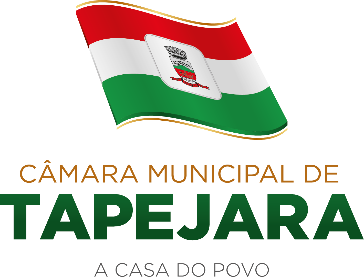 Pauta 001/2021Câmara Municipal de Vereadores de TapejaraSala de Sessões Zalmair João Roier Sessão Extraordinária dia 25/01/2021.SAUDAÇÃO - Invocando a proteção de Deus, declaro aberta a Sessão Extraordinária da noite de hoje, dia 25 de janeiro de 2021.- Solicito aos senhores que tomem assento.- Conforme os Artigos 24 e 25 do Regimento Interno irei proceder a posse do Vereador Josemar Stefani em razão da vacância da vaga ocupada pelo vereador Paulo Cesar Langaro. -Solicito que o senhor Josemar Stefani coloque-se em pé, estenda o braço direito e após a leitura do compromisso diga: “Assim Prometo”.(Ler artigo 11 do Regimento).- Agradecemos as pessoas que se fazem presentes nesta noite ....EXPEDIENTE DO DIANa Sessão Extraordinária de hoje deram entrada as seguintes matérias:- Mensagem Nº 08 do Poder Executivo Municipal;- Projeto de Lei do Executivo nº 001/2021;- Projeto de Lei do Executivo nº 002/2021;- Projeto de Lei do Executivo nº 003/2021;- Projeto de Lei do Executivo nº 004/2021;- Projeto de Lei do Executivo nº 005/2021;- Projeto de Lei do Executivo nº 006/2021;- Projeto de Lei do Executivo nº 007/2021;Solicito à Secretária que faça a leitura das matériasORDEM DO DIA Em discussão Projeto de Lei do Executivo nº 001/21,  Prorroga o prazo constante no Artigo 10 da Lei nº 3887, de 04 de junho de 2014, que cria o Marco Regulatório  para as áreas de Preservação Permanente  definidas na Lei Federal nº 12.651/2012, delimita aspectos da Macromodelagem e define critérios  de regularização  fundiária  em zona  Urbana Consolidada  do Município de Tapejara e dá outras providências.Com a palavra o(a) vereador(a) _________- Vereadores favoráveis permaneçam como estão, contrários se manifestem.- Aprovado por ...-------------------------------------------------------------------------------------------------------------Em discussão Projeto de Lei do Executivo nº 002/21, Autoriza o Poder Executivo Municipal a firmar convênio de cooperação Técnica com o Hospital Santo Antônio de Tapejara. Com a palavra o(a) vereador(a) _________- Vereadores favoráveis permaneçam como estão, contrários se manifestem.- Aprovado por ...------------------------------------------------------------------------------------------------------------- Em discussão Projeto de Lei do Executivo nº 003/21, Altera a Lei Municipal nº 2.409, de 30 de Novembro de 2001, que autoriza a manutenção de convênio com o IPERGS e dá outras providências.- Com a palavra o(a) vereador(a) _________- Vereadores favoráveis permaneçam como estão, contrários se manifestem.- Aprovado por ...---------------------------------------------------------------------------------------------------Em discussão Projeto de Lei do Executivo nº 004/21, Autoriza o Poder Executivo Municipal a firmar Termo de Fomento com a Associação de Pais e Amigos dos Excepcionais de Tapejara – APAE.                    - Com a palavra o(a) vereador(a) _________- Vereadores favoráveis permaneçam como estão, contrários se manifestem.- Aprovado por ...           • Em discussão Projeto de Lei do Executivo nº 005/21, Autoriza o Poder Executivo Municipal   a firmar Termo de Fomento com a Associação de Pais e Amigos dos Excepcionais de Tapejara – APAE.- Com a palavra o(a) vereador(a) _________- Vereadores favoráveis permaneçam como estão, contrários se manifestem.- Aprovado por ...  ---------------------------------------------------------------------------------------------------------------------             • Em discussão Projeto de Lei do Executivo nº 006/21, Autoriza o Poder Executivo Municipal   a  firmar Termo de Fomento com a Associação de Pais e Amigos dos Excepcionais de Tapejara – APAE.- Com a palavra o(a) vereador(a) _________- Vereadores favoráveis permaneçam como estão, contrários se manifestem.- Aprovado por ...-----------------------------------------------------------------------------------------------------------------------            • Em discussão Projeto de Lei do Executivo nº 007/21, Autoriza o Poder Executivo Municipal a contratar profissionais por tempo determinado, em caráter de excepcional interesse público, para atender necessidade temporária de pessoal em área deficitária.- Com a palavra o(a) vereador(a) _________- Vereadores favoráveis permaneçam como estão, contrários se manifestem.- Aprovado por ...------------------------------------------------------------------------------------------------------------------------Eram essas as matérias a serem discutidas na Sessão Extraordinária de hoje.ENCERRAMENTOEncerro a presente Sessão e convoco os Senhores Vereadores para a primeira Sessão Ordinária do ano de 2021, que será realizada no dia 01/02/2021, às 20 horas. Tenham todos uma boa noite e uma ótima semana.